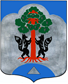 АДМИНИСТРАЦИЯМО СОСНОВСКОЕ СЕЛЬСКОЕ ПОСЕЛЕНИЕМО ПРИОЗЕРСКИЙ МУНИЦИПАЛЬНЫЙ РАЙОНЛЕНИНГРАДСКОЙ ОБЛАСТИПОСТАНОВЛЕНИЕот 29 марта 2022 года                                                                                                          №  69Во исполнение поручения Заместителя Председателя Правительства Российской Федерации М.Ш. Хуснуллина от 31 января 2022 года № МХ-П16-1201), распоряжения председателя комитета по топливно-энергетическому комплексу Ленинградской области  Ю.В. Андреева от 11.02.2022 № 9 «Об утверждении плана мероприятий по снижению потерь коммунальных ресурсов в сферах теплоснабжения и электроснабжения на территории Ленинградской области», администрация муниципального образования Сосновское сельское поселение Приозерский муниципальный район Ленинградской области (далее – Администрация) ПОСТАНОВЛЯЕТ:       1.	Утвердить план мероприятий по снижению потерь коммунальных ресурсов в сфере теплоснабжения на территории муниципального образования Сосновское сельское поселение согласно приложению.	2.	Настоящее постановление подлежит опубликованию на официальном сайте администрации муниципального образования Сосновское сельское поселение Приозерский муниципальный район Ленинградской области в сети Интернет.                 3. 	Настоящее постановление вступает в силу с момента подписания.                 4. Контроль за исполнением настоящего постановления оставляю за собой. Глава администрации                                                                                   М.В. Киреев    УТВЕРЖДЕН Постановлением администрации  муниципального образования Сосновское сельское поселение Приозерский муниципальный район Ленинградской областиОт 29  марта 2022 года № 69(Приложение 1)План мероприятий по снижению потерь в сфере теплоснабжения на территории муниципального образования Сосновское сельское поселение Приозерский муниципальный район Ленинградской областиОб утверждении плана мероприятий по снижению потерь в сфере теплоснабжения на территории муниципального образования Сосновское сельское поселение Приозерский муниципальный район Ленинградской области№МероприятиеОтветственные исполнителиСрокРаздел 1. Сфера теплоснабженияРаздел 1. Сфера теплоснабженияРаздел 1. Сфера теплоснабженияРаздел 1. Сфера теплоснабжения1.1Проведение актуализации схем теплоснабжения с включением в их состав мероприятий, направленных на достижение нормативов технологических потерь при передаче тепловой энергии, теплоносителя по тепловым сетямАдминистрация Не позднее 01 июля года, предшествующего году, на который актуализируется схема теплоснабжения1.2Реконструкция тепловых сетей с использованием современных технологий (предизолированных стальных трубопроводов в пенополиуретановой изоляции)Теплоснабжающие организации, администрация В соответствии со сроками реализации мероприятий инвестиционных программ теплоснабжающих предприятий и концессионных соглашений в отношении объектов теплоснабжения1.3 Предоставление планов мероприятий по подготовке котельных к следующему отопительному сезону Теплоснабжающие организацииЕжегодно, не позднее 01 апреля текущего года 